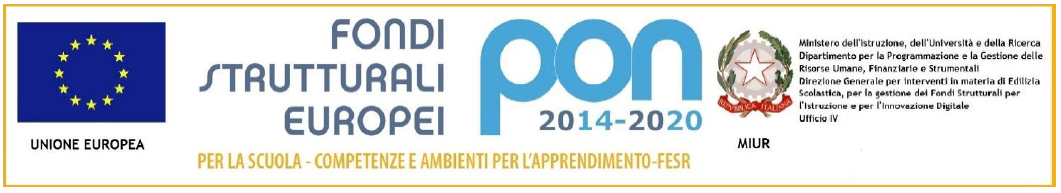 Circolare n. 	33							Limbiate, 07/06/2021A TUTTI I GENITORIPRIMARIA/SECONDARIAICS F.lli Cervi									pc.	DSGA							 Oggetto: Indicazioni finali Gentili Genitori, Si comunica che le lezioni per la scuola Primaria e Secondaria di primo grado termineranno martedì 8 giugno 2021. Tutti gli alunni che hanno usufruito del computer in comodato d’uso, e non lo hanno ancora restituito, sono pregati di riconsegnarlo in segreteria entro l’8 giugno. Gli alunni di classe terza della scuola Secondaria, potranno usufruirne fino al termine del colloquio dell’esame di Stato di primo ciclo.Per la scuola Primaria, a partire da venerdì 11 giugno 2021, saranno disponibili i tabelloni relativi agli esiti finali in modalità online. Per le classi 1° e 2° della Secondaria, gli esiti finali saranno visibili, sempre in modalità online, a partire dal tardo pomeriggio di sabato 12 giugno 2021. Per chi fosse impossibilitato a scaricare il documento finale di valutazione (pagella) potrà chiederne copia in segreteria previo appuntamento. Nella mattinata di lunedì 14 giugno sono previsti gli incontri in modalità online o in presenza,  tra alcuni membri del consiglio di classe e i genitori di quegli alunni che presentano uno o più debiti formativi in pagella o situazioni particolari. Verranno contattati dal coordinatore della classe per fissare un appuntamento ed eventualmente ricevere il link per collegarsi.Per le classi terze della scuola Secondaria, Venerdì 11 giugno, dopo le ore 18.00, verrà comunicato il calendario con l’ordine delle sezioni e la suddivisione in gruppi per il colloquio finale. Per sostenere la prova orale gli alunni dovranno presentarsi almeno mezzora prima dell’orario prestabilito.  Alla prova possono accedere due studenti alla volta.Con l’occasione vorremmo salutare tutti gli alunni e le loro famiglie, augurandovi una serena estate.La Direzione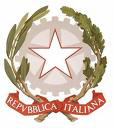 ISTITUTO COMPRENSIVO “F. LLI CERVI”Sede legale e direzione Via Monte Generoso, 520812 LIMBIATE (MB) - Tel. 0299097421- 029960677C.F.    COD.MIN. MBIC8GA00D  cod. univoco  UF5AEKMBIC8GA00A@istruzione.it   -   MBIC8GA00A@pec.istruzione.it  - sito: www.iccervilimbiate.gov.it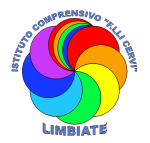 